The Lloyd Williamson                                 SchoolsCurriculum Topicsand Programmes of Study 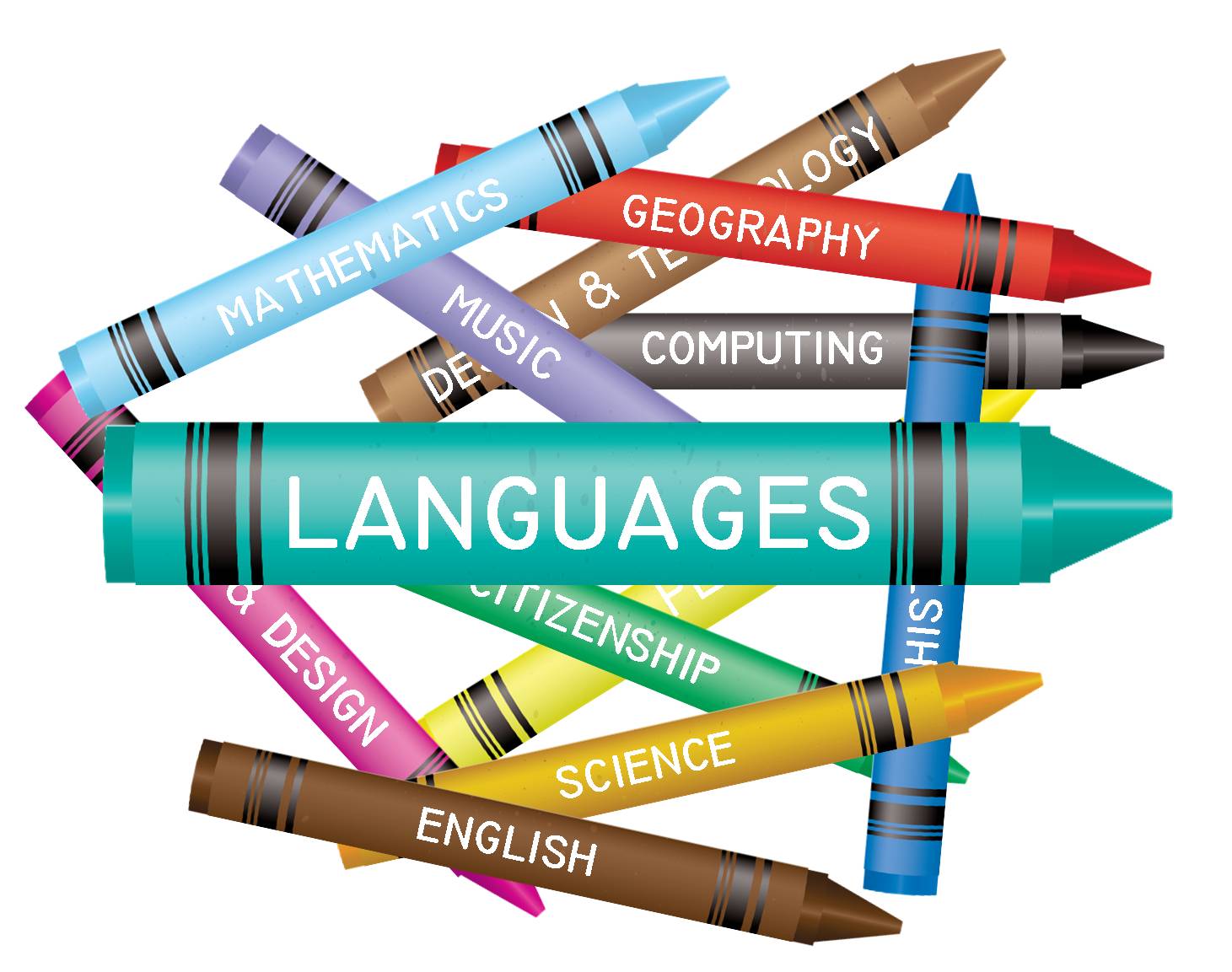 2017-2018Subjects:			Pages:English				1Maths				13Science and other Subjects	22English Programme of StudyKey Stage 1Pegasus:Texts (for study and comprehension)Stories: with particular focus on recounting main incidents in sequence, locating parts of text, picking out incidents, characterisation, linking story to experiencePoems: with particular focus on identification of main featuresAdverts: identification of contentRules and instructionsReading a labelled planWriting focusWriting daily/weekly newsContinuing storiesStories: with particular focus on experienceUsing diagrams to write a reportPoemsWriting rules and instructionsUse of Language and Grammar/sentence level workReading for senseSequencing instructionsPredicting word meanings in contextPredicting missing wordsRe-ordering words in a simple sentence to make senseCapital letters and full stopsCapital letters and question marksSuffixes with ing and edAlphabetical orderAbbreviationsApostrophes: contractions and for possessionNouns: common, proper and collectiveSimple homophonesPlurals: adding sSimple connectives: but/andUse of written numbers in text: I am five years old, etc.Range of texts for reading:The children follow a varied diet of reading books – primarily the New Way Reading Scheme in use in the schoolSupplementary reading materials are used at the discretion of the teacher Supplementary materials will include (though not be restricted to):Stories about fantasy worldsInformation textPoems with pattern and predictable structuresRecount of a visitKey Stage 1Dragons:Texts (for study and comprehension)Stories: with particular focus on characters and settingStories by a significant children’s authorFlowchartsPoetrySimple newspaper articles: with particular focus on reportive writingComparison of different authorsBook blurbsFiction/Non-fictionContents page. Index, glossaryNon-chronological reportWriting focusStories: with particular focus on one key incident and description of charactersCharacter profilesMaking a flowchartReportive writing: personal accounts Letter/postcardsFinishing a story and writing a story sequelPoems (to include nonsense poems)Writing an information text: with use of labelled diagramsUse of Language and Grammar/sentence level workBasic parts of speech: nouns (common, proper and collective), verbs, adjectivesPast tense: subject/verb agreementSentence structureSpeech marksCommas in listsPhonemes and antonymsSyllablesSimple prefixesRhymingQuestion marks and turning statements into questionsSynonymsSpelling strategiesAlphabetical orderAbbreviationsAdverbs: definition and recognition of, formation and use ofApostrophes: revision of contractions and possessionCompound wordsDates: appropriate formation for a variety of tasksIntroduction to direct and reported speechHomophonesOpposites: use of prefixesPlurals: adding s and es, changing y to i and adding es, changing f to vUsage: correct use of a/an, did/done, do/does, has/have, saw/seen, was/were, etcRange of textsStories by significant children’s authorsNon-chronological reportTexts with language playStories about fantasy worldsInformation textPoems with pattern and predictable structuresRecount of a visitKey Stage 2Unicorns:Texts (for study and comprehension)Stories: with particular focus on descriptions of settings, characterisation and key incidentsPoetry: various forms including shape poems, and performance poetry and humorous poemsFiction and non-fiction writing: with particular focus on specific features of non-fiction writingLetter writing for a variety of audiences – also real letters Difference between FACT and FICTION – locating facts/library classification systemsInstructionsWord puzzles, puns and riddlesDictionaries and Thesaurus with particular focus on alphabetical orderWriting focusStory structure: with particular attention paid to a variety of settings, clear and interesting characterisation and focus on a key incident ParagraphsShape poemsPlay scriptsPosters with effective labellingInformation leafletsWriting reportsWriting fairy storiesInstructionsRules of gamesBook reviewsLetters for a variety of audiences – to be postedNon-fictionUse of Language and GrammarRevision of basic parts of speech: nouns, verbs, adjectives, adverbs and pronouns etcVerb tensesPunctuation awareness: with focus on capital letters, full stops, comma use and exclamation/question marksCorrect presentation of speech: NEW SPEAKER – NEW LINE, speech marksNouns: common, proper and collectiveVerb tensesUse of 1st and 3rd personSubject/verb agreementMaking notes with quick reference phrasesConjunctionsApostrophes: contractions and possessionGrammatical sense and accuracy (checking work and self-correcting)Alphabetical orderIdiomsOpposites using prefixes: un, in, im, disProverbsConnectivesSynonymsUsage: correct use of there/their, are/our, where/were, etcRange of texts (for children to read for themselves)Stories with familiar settingsMythsLegendsFablesTraditional talesAdventure and mystery storiesPoetryPlay scriptsInformation textInstructionsReal life adventureBiographiesLettersDiariesWord puzzlesKey Stage 2Griffins:Texts (for study and comprehension)Stories with particular focus on historical settings and characterisationPlay scripts: with particular focus on settings and key incidents in 3 scenesInformation text: with particular focus on text organisation and writing for different audiences (e.g. different age groups)Non-fiction textPoetry: similar themes, from different cultures, from different timesInstructions: with particular focus on features of instructional text (use of 2nd person/easy to follow/logical order)Explanatory texts: with particular focus on features (opening explanation, bullet points, labelled diagrams)Contents page, Index, GlossariesStories from different cultures: with particular focus on setting, relationships and issuesPoints of view: fact or opinion (e.g. Newspaper articles)Moral dilemmas and solutionsAdvertisementsPersuasive writingLegendsFolk tales and MythsWriting focusWriting story plans: with particular focus on main characters/archetypes, setting (time and place), key events, endingParagraphsPlay scripts – turning stories into playsWriting an interviewWriting a magazine articleWriting reportsDescriptive writingWriting for a variety of audiencesNote-makingExplanatory texts with use of clear explanation, diagrams with labels and bullet pointsWriting poetryBook reviews, reviews of theatre shows/tripsWriting with points of view/opinion (e.g. newspaper articles)AdvertisementsUse of Language and GrammarRevision of basic parts of speech: nouns, verbs, adjectives, pronouns etcVerb tenses: past, present, futurePunctuation: to include colon and semi-colonAdverbs: definition, formation and recognition ofAdjectives: to include use of similes and metaphors, comparison of adjectives and formationSynonymsWord order in sentences: with particular focus on how to formally answer question in written form in full sentencesApostrophesConnectivesPrefixes and suffixesMaking nouns and adjectivesPrepositionsDashes and hyphensConjunctionsAlphabetical orderAbbreviations: revisionDirect and reported speechHomophonesIdiomsProverbsPrepositionsConnectives: simple, complex and time connectivesUsage: correct use of its/it’s, passed/past, began/begun, broke/broken, came/come, whose/who’s, etcRange of texts (for children to read for themselves)Historical storiesPlayscriptsNewspaper articlesPoems: from different cultures/different times Magazine articlesInstructionsFantasy storiesSci-fi storiesStories with similar themesInformation booksStories from different culturesPersuasive writingKey Stage 2Minotaurs:Texts (for study and comprehension)Stories with clear structures: with particular focus on beginning, middle and endPlay scripts: with particular focus on conventions (format, stage directions and asides)Story beginningsNews reports: with particular focus on specific features of, fact and opinionInstructional textsPoetry: with particular focus on Narrative poemsStories from ancient culturesPersuasive/Informative writingLetters: with particular focus on letters to persuade and argueWriting focusStory structure: with particular focus on beginning, middle and end, and story beginnings (description of the main character, description of the setting, speech to break up the narrative and an introduction to the main even/key incident of the story)ParagraphsPlay scriptsInstructionsNews reportsDescription of character/characterisationWriting from a point of viewCommunicating informationPoetryWriting an argument – using persuasive languageBook Reviews/reviews of shows and tripsNote-takingAdvertisementsUse of Language and GrammarRevision of all basic parts of speech and their use in sentencesDialogue: understanding of, and correct presentation of, in written work Person and tenses of verbsImperatives and tenses of verbsMaking complex sentences: extension of simple sentences with conjunctions and descritionDirect/Reported speechAgreement: noun and verbAgreement: tense and subjectCategories of nounsSummarising sentencesAmbiguity and subtletiesApostrophesPhrases vs. sentences: appropriate use ofClausesPrepositionsTime-connectivesSynonymsHomophonesAntonymsAlphabetical orderComplex abbreviations: e.g./i.e./R.S.V.P./via/viz, etcDouble negativesIdiomsProverbsPrepositionsRange of texts (for children to read for themselves)NovelsPlayscriptsPoemsInstructionsShort storiesLegends: with particular focus on Greek legendsNews reportsAncient mythologyNarrative poetryFolk talesStories from different culturesPersuasive writingChoral poetryAdvertisementsKey Stage 2Centaurs:Texts (for study and comprehension)Events from different points of viewEstablished authorsFact/opinion/fictionFirst person narration/thirds person narrationScriptsInformation textsPoetryArgumentExamples of suspenseStories: different genresOfficial language: formal vs. informalWriting style: different authorsWriting focusStories: various styles and genresStories: with particular focus on narrative viewpointsAutobiographyPoetryPlayscriptsBiographiesJournalistic writingControversial issues: debating and use of persuasive languageRules and instructionsReviewsBlurbsLetter writingAdvertisements and promotionsNote makingUse of Language and GrammarRevision of all parts of speechComplex sentencesDashes and bracketsPrepositionsVerbs and tensesActive/passive verbsColons and semi-colonsClausesTone and voice of formal/informal languageSummary workRoots of wordsPrefixes/suffixesLanguage changes over timeIdiomsProverbsRange of texts (for children to read for themselves)Short stories and novels: all genresClassic and modern poetryAutobiographies and biographiesPlay scriptsDiaries and lettersJournalistic writingInformation textsTravel writingShakespeareMathematics Programmes of StudyThe following is an agreed topic based Programme of Study for each year group in the Schools.Key Stage 1Pegasus:NumberRevision of previous knowledge and understandingCounting to, and back from 50 – then up to 100Place value up to hundredAddition bonds to 10Counting on and counting backMore than/less thanNumber lines up to 100Subtraction of numbers less than 20Multiplication by 2,5 and 10Division by 2,5 and 10Odd and even numbers up to 100Square additionsHorizon and vertical additions: Tens and unit columnsAdditions of more than 9, carrying over the extra tenUsing a 100 squareShape and SpaceRevision of previous knowledge and understandingProperties of 2D shapes: triangle, square, pentagon, hexagon and octagon.3-D shapes: cube, cuboids, cylinder and cones.Handling DataRevision of previous knowledge and understandingReading graphsBar graphsPictogramsVenn diagramsEstimationSorting and matching by colour, shape, visual and functional differencesIdentifying and completing patternsMeasurementRevision of previous knowledge and understandingOrdinal numbers Days and monthsO’clock, half past, quarter to and quarter pastDigital and analogue timesRight anglesLength- measuring cm, mm, m and km.Height and widthKey Stage 1Dragons:NumberRevision of previous knowledge and understandingSeparation of numbers into digitsReading 2 and 3 digit numbersPlace value up to thousands then tens/hundreds of thousandsWriting numbers in words up to hundreds of thousandsOrdering numbers by sizeUnderstanding zero as a place valueAddition of 2 and 3 digit numbers (without carrying)Conversion of units to tens and tens to hundredsAddition of 2 and 3 digit numbers (with carrying)Subtraction of 2 and 3 digit numbers (without conversion)Subtraction of 2 and 3 digit numbers with conversion and borrowingMissing numbers addition and subtraction problemsUnderstanding of mathematical terminology: total, sum of and differenceRounding numbers to the nearest 10 and 100Simple number patternsRevision and consolidation of 2, 5 and 10 times tablesDivision by 2, 5 and 10Odd and even numbersMultiplication by 3 and 4 Division by 3 and 4 Missing number problems in multiplication and divisionMental arithmetic skills using the four rules of numberMental Arithmetic (Schofield and Sims – expectation of being on the introductory book/book 1)Shape and SpaceRevision of previous knowledge and understandingProperties of shapes: revision of all basic shapes, plus: hexagon, pentagon and octagon3D shapes: cube, cuboid, cylinder and coneMirror symmetryHandling DataRevision of previous knowledge and understandingReading tablesBar chartsPictogramsVenn diagramsMeasurementRevision of previous knowledge and understandingMonths: order and number of days in eachSeasons: which months belongTime facts: seconds, minutes, hours, days weeks etcO’ clock, half past, quarter past and quarter to (digital and analogue)Intervals of 5 minutes (digital and analogue)Clockwise and anti-clockwiseRight anglesWeight: grams and kilogramsWeight facts: 1000g = 1kgConversion between grams and kilogramsLength: mm, cm, m, kmPlotting coordinatesKey Stage 2Unicorns:NumberRevision of previous knowledge and understandingPlace value up to tens of thousandsRevision of 2, 5, 10, 3, 4 times tables and memorisation of 6, 7, 8, 9, 11 and 12 times tablesMultiplication of up to tens of thousands by units up to 9Revision of addition up to tens of thousandsSubtraction (without and with conversion) up to tens of thousandsInverse operations: +/-  x/÷Fractions: mixed numbers, equivalentFractions of numbersDivision of numbers up to tens of thousands by units up to 9Division with remaindersMental arithmetic skills using the four rules of numberMental Arithmetic (Schofield and Sims – expectation of being on book 1/2)Shape and SpaceRevision of previous understanding and knowledgeComparison of properties of 2D shapesSimple 3D shapes: cube, cuboid, cone and sphereMirror symmetryHandling DataRevision of previous knowledge and understandingTallyingFrequency tablesVertical and horizontal bar chartsMeasurementRevision of previous knowledge and understandingUnits of length and conversion between: mm, cm, m, kmUnits of weight (mass), measurement and conversion between: mg, g, kgUnits of volume (liquid), measurement and conversion between: ml and litresDrawing of shapes accurately using given measurementsKey Stage 2Griffins:NumberRevision of previous knowledge and understandingPlace value up to hundreds of thousandsMultiplication and division of numbers up to hundreds of thousands by 10, 100 and 1000Addition and subtraction using a variety of strategies and methods of numbers to hundreds of thousandsMultiplication and subtraction up to hundreds of thousands by units up to 9Multiplication of 3 digit numbers by 2 digit numbersFour rules of number using money and coinsPrime numbersRevision of all times tablesSquare numbersSquare roots of whole numbersFunction machinesMental addition and subtraction of two numbers up to 99Mental Arithmetic skills using the four rules of number Mental Arithmetic skills (expectation of being on book 2/3)Shape and SpaceRevision of previous knowledge and shapeProperties of 3D shapes: cylinder, cube, cuboid, sphere, cone, square-based pyramid, triangular-based prism and regular tetrahedronFaces, edges and verticesShape: nets of cube, cuboid, square-based pyramid and triangular-based prismSymmetryHandling DataRevision of previous knowledge and understandingVenn diagramsSurveysChoosing types of graph by subject of survey/dataUsing collected information and presenting data in a variety of graphsMeasurement Revision of previous knowledge and understandingTemperature: positive and negative readings24 hour clockTime: minutes and secondsUsing clocks and stopwatchesTime problemsReading simple scalesPictograms – with each picture worth more than the value of oneUnits of measure problems using the four rulesKey Stage 2Minotaurs:NumberRevision of previous knowledge and understandingPlace value up to millionsNumber problems using the four rules up to millionsDecimals as fractionsOrdering decimalsFour rules of number work pertaining to decimalsRounding numbers: using whole numbers and decimalsUsing calculatorsConverting decimals to fractionsConverting fractions to decimalsComparing fractionsPercentages: simple and complexConverting percentages into fractions and decimalsConverting fractions into percentagesMathematical terminologyLong multiplicationRevision of square numbersCube numbersAlgebra as missing numbers/values 2x =10  x=5Mental arithmetic skills using the four rules of numberMental Arithmetic (Schofield and Sims – expectation of being on book 3/4)Shape and SpaceRevision of previous knowledge and understandingProperties of 2D shapes: square, rectangle, rhombus, trapezium, parallelogram and kiteTriangles: equilateral, isosceles, right-angled and scalenePolygons: regular and irregularPerimeterArea of 3 and regular 4 sided shapesCircles: diameter and radiusCongruenceLine symmetryRotational symmetryPlane symmetryVolumeHandling DataRevision of previous knowledge and understandingAverages: mean, median, mode and rangePie diagramsDistance tablesProbabilityInterpretation of graphsPlotting line graphsMeasurementRevision of previous knowledge and understandingAngles: right, acute, obtuse, reflexMeasuring angles using a protractorAngles on a straight lineAnalogue and digital time problems using single minutes e.g 4.37 – 5.05: how many minutesTimetables: reading and problemsReading a variety of scales between whole numbersMap referencesConstructing triangles using a compass and protractorKey Stage 2Centaurs:NumberRevision of previous knowledge and understandingPlace value of to tend of millionsNumber problems up to tens of millions using the four rules of numberRevision of long multiplicationLong divisionTriangular numbersNumber sequences inc. Fibonacci sequenceSquare rootsEstimations of square rootsSquare roots using a calculatorSequencing using the ‘nth’ termMental arithmetic skills using the four rules of numberMental Arithmetic (Schofield and Sims – expectation of being on book 4/5)Preparation for Entrance Examinations at 11+Shape and SpaceRevision of previous knowledge and understandingCirclesCircumference of circlesCalculating the area of a circleReflection, translation and rotation of shapesHandling DataRevision of previous knowledge and understandingConversion graphsMethods of handling dataEnsuring fairness of surveys and methods of testingMeasurementRevision of previous knowledge and understandingImperial measurements and simple estimates of conversion to metricTime problems using the four rules of numberKey Stage 1 Topics and Programmes of StudyScience and Other SubjectsPegasusScience:All children will be taught to use the following practical scientific methods, processes and skills through the topics listed below:asking simple questions and recognising that they can be answered in different ways observing closely, using simple equipmentperforming simple testsidentifying and classifyingusing their observations and ideas to suggest answers to questionsgathering and recording data to help in answering questionsPupils will be taught to:Plantsidentify and name a variety of common wild and garden plants, including deciduous and evergreen treesidentify and describe the basic structure of a variety of common flowering plants, including treesChildren will use the local environment (both on and off school premises) to explore and answer questions about plants growing in their habitats. They will observe and tend to plants (flowers and vegetables) they have grown themselves. They will draw, label and learn the terms: leaves, flowers, blossom, petals, fruit, roots, bulb, seed, trunk, branches and stem.Children will observe using magnifying glasses and compare and contrast familiar plants, describing how they were able to identify and group them. They will make drawings of different plants showing the various parts (including trees) e.g. identifying different local trees) and keep records of how they change over time - this will include work across the curriculum on changing seasons. Animals, including humans:identify and name a variety of common animals including fish, amphibians, reptiles, birds and mammalsidentify and name a variety of common animals that are carnivores, herbivores and omnivoresdescribe and compare the structure of a variety of common animals (fish, amphibians, reptiles, birds and mammals including pets)identify, name, draw and label the basic parts of the human body and say which part of the human body is associated with each senseChildren will explore animals in their habitats around the local environment (on and of the premises). They will learn to understand how to care for animals taken from their environment and the need to return them safely after study. Children will learn common names a range of animals comparing those with ones they might keep as pets and these that would not be suitable. Children will learn through a range of creative and scientific opportunities the names of the parts of the body.Children will learn about animals and humans through first hand experience as well as through secondary sources (videos and photographs and written accounts). They will learn to group animals according to what they eat, and use their senses to compare different textures, sounds and smells.Everyday materials:distinguish between an object and the material from which it is madeidentify and name a variety of everyday materials, including wood, plastic, glass, metal, water and rockdescribe the simple physical properties of a variety of everyday materialscompare and group together a variety of everyday materials on the basis of their simple physical propertiesSeasonal changes:observe changes across the four seasonsobserve and describe weather associated with the seasons and how day length variesPegasus - History Pupils will be taught to develop an awareness of the past, using common words and phrases relating to the passing of time. They should know where the people and events they study fit within a chronological framework and identify similarities and differences between ways of life in different periods. They should use primary and secondary sources and understand the difference.Topics should include:Changes within living memory - starting with today and working backwards etcCreating a simple family tree as far back as grandparents/great-grandparentsEvents beyond living memoryHistorical Figures and why we remember them e.g. Florence Nightingale, John Logie Baird, Alexander Graham Bell etcSignificant historical events in the local area (in negotiation with Dragons)Pegasus - Geography Pupils will be taught to:Locational knowledgename and locate the world’s seven continents and five oceansPlace Knowledgeunderstand geographical similarities and differences through a study of the human and physical geography of a small area in the UK and a small area in a contrasting non-European countryHuman and Physical Geographyidentify seasonal and daily weather patterns in the UK and specifically the local area - weather charts and rain gaugesIdentify hot and cold areas of the world in relation to the equator and the North and South PolesGeographical skills and fieldworkPupils will:use simple world maps, atlases and globes to identify the UK and its countries as well as the rest of the worlduse simple compass directions and locational and directional language (North South East West nearby by etc)use simple fieldwork and observational skills to study the geography of the school and the main human and physical features of the surrounding environment i.e. traffic studies comparing Telford Road and Ladbroke Grove, the new houses being built on Portobello Road, the types of amenities nearby: types of shops, places of entertainment etc, and the increase or decrease in green spaces etc. (In conjunction with Dragons)Pegasus - Religious Education Places of Worship and basic rituals (in negotiation with Sprites and Dragons)Topics should include but not be limited to:Places of worship and key celebrationsThe children should learn through first hand experience where possible – visits from guest speakers and visits to specific places of worship.The specific religions covered are:BuddhismChristianityHinduismChildren should develop an understanding of the importance of creating a community that works in harmony. This should include an exploration of:ForgivenessFairnessLove/friendshipEmpathy/compassionRespect/toleranceAwe and wonderRight and wrongRespect and value for the views and opinions of other faithsRespect for the right of others to hold their own religious views without ridicule or embarrassmentRecognition that everybody is unique and has something to offerAppreciation for the impact that beliefs, values and traditions have on lifestylePegasus - Art/DesignArt, craft and design will be taught with the specific aim to encourage children in their creative skills - they will primarily explore ideas and record their results. Pupils will be taught to:use a range of materials creatively to design and make productsuse drawing, painting and sculpture to develop and share their ideas, experiences and imaginationdevelop a wide range of techniques using colour, pattern, texture, line, shape, form and spaceknow about the work of a range of artists, craft makers and designers.Specific topics will include but not be limited to:Self-portraitsInvestigating materials – modellingSculptureMoving picturesPlaygroundsEat more fruit and vegetablesHomesThe children should study a famous sculptor and visit some famous sculptures in London.Pegasus - Design and TechnologyThe children will be taught to:Designdesign purposeful, functional, appealing products for themselves and others based on design criteria (needs)generate, develop, model, and communicate ideas through talking, drawing, making templates and mockupsMakeselect from and use a range of tools and equipment to perform practical tasksselect from and use a wide range of materials and componentsEvaluateexplore and evaluate a range of existing productsevaluate their own ideas against design criteriaTechnical knowledgebuild structures and explore how they can be made stronger and more stableexplore and use mechanisms (e.g. levers, sliders, wheels etc)Topics will include but not be limited to:Moving picturesPlaygroundsHomesDrink designs (e.g. smoothies, juices etc)Cooking and NutritionPupils will be taught to:use the basic principles of healthy and varied diet to prepare simple dishesunderstand where food comes fromPegasus - ICT / ComputingPupils will be taught to appreciate technology and digital devices as part of daily routine and life.This will include:an understanding of what algorithms are: how they are implemented on a range of simple devices and executed by following a sequence of precise and unambiguous instructionswriting and testing simple programs using logical reasoning to predict the behaviour of simple programsusing technology purposefully to create, organise, store, manipulate and retrieve digital contentrecognising common uses of information technology beyond schoolusing technology safely and respectfully - keeping personal information private, identifying where to go for help / support when they have concerns about content or contact on the internet or other online technologiesLessons will include the use of beebots, computers and iPads available at the school. Specific topics should include but not be limited to:Revision of earlier work on programable floor robots - beginning with blindfold navigation linked to development on instruction gamesCard games with playing cards: simple algorithm work based on sorting in different ways - small group work e.g. ordering the cards the fastest (black and red, four sets, 1 to king etc) - linking this to how a computer uses logic to work Making sandwiches -  simple algorithms linked to what is common and what is different (e.g. common: bread, butter, method, instruments and instructions  / vs: what is not common: specific ingredients) and linking this to how programes work on the computerChoose 3 games and compare for ease of use, enjoyment, satisfaction, etcTaking, storing, printing photographs - making a specific class story in photographs and linking this with text and printSaving and retrieving informationSending emails to each other, parents, teachers etc - receiving answers - what is it appropriate to tell others?Identity: logins, etcIdentity: what do the pupils want others to know about them and link this to safetyPegasus - MusicPupils will be taught to:use their voices expressively and creatively by singing songs and speaking chants and rhymesplay tuned and untuned instruments musicallylisten with concentration and understanding to a range of high quality live and recorded musicexperiment with the creation of their own music and musical ideas Pegasus - Physical EducationPupils will be taught to:master basic movements including running, jumping, throwing and catching as well as developing balance, agility and coordination, and apply these in a range of activitiesparticipate in team gamesperform dances using simple and sequenced movementsDragonsScience All children will be taught to use the following practical scientific methods, processes and skills through the topics listed below:asking simple questions and recognising that they can be answered in different ways observing closely, using simple equipmentperforming simple testsidentifying and classifyingusing their observations and ideas to suggest answers to questionsgathering and recording data to help in answering questionsLiving Things and their HabitatsPupils will:explore and compare the differences between things that are alive, dead and those that have never been aliveidentify that most living things live in habitats to which they are suited and describe how different habitats provide for the basic needs of different kinds of animals and plants, and how they depend on each otheridentify and name a variety of plants and animals and their habitats, including micro-habitatsdescribe how animals obtain their food from plants and other animals, looking at simple food chains and identifying and naming different sources of food.Pupils should begin to understand that all living things have certain characteristics that are essential for keeping them alive and healthy. They should be able to ask and answer questions about life processes that are common to all living things. Children should look at and explore with first hand experience micro-habitats (e.g. woodlice under stones, logs etc). They should explore habitats specifically located in their local area both inside and outside of school, as well as those in less familiar habitats (seashore, woodland, rainforest etc). All pupils should have experience of sorting and classifying and recording their findings using charts. They should be able to extract simple information from charts. They should construct simple food-chains that includes humans. PlantsPupils will be taught to:have first hand experience within the class of planting, observing and describing how seeds and bulbs grow into mature plantsfind out and describe how plants need water, light, and a suitable temperature to grow and stay healthyuse the local environment to observe how different plants growknow and understand germination, growth, survival and reproduction in plantsAnimals including HumansPupils will be taught to:know and understand that animals including humans have offspring which grow into adults: life cycles of egg-chick-chicken-egg, butterflies, frogs, spring lambs etcfind out about and describe the basic needs of animals, including humans, for survival (water, food, air)describe the importance of exercise, eating the right amounts off different types of food, and hygiene.There should opportunities for first hand experiences as well as use of videos, photographs and texts.Use of everyday materialsPupils will be taught to:identify and compare the suitability of a variety of everyday materials, including wood, metal, plastic, glass, brick, rock, paper and cardboard for particular usesfind out how that shapes of solid objects made from some materials can be changed by squashing, bending, twisting and stretching.Pupils will work scientifically by comparing the uses of everyday materials in and around the school with materials found at home and in other familiar places, observing closely, identifying and classifying  the uses of different materials and recording their observations.Dragons - History Pupils will be taught to develop an awareness of the past, using common words and phrases relating to the passing of time. They should know where the people and events they study fit within a chronological framework and identify similarities and differences between ways of life in different periods. They should use primary and secondary sources and understand the difference.Topics should include but not be limited to:What were homes like in the past? What were seaside holidays like in the past? In both units of study, the children should learn to research for themselves by visiting museums and interviewing personal family members etc. The Great Fire of London and its significance on the way we build todayThe lives of significant individuals who have contributed to national and international achievements: e.g. Christopher Columbus, Elizabeth 1, Queen Victoria, William Caxton, Neil Armstrong, Mary Seacole etcSignificant historical events on the local area (in negotiation with Pegasus) Dragons - GeographyPupils will be taught to:Locational knowledgename, locate and identify the characteristics of the four countries and capital cities that make up the UK Place Knowledgeunderstand geographical similarities and differences through a study of the human and physical geography of a small area in the UK and a small area in a contrasting non-European countryHuman and Physical GeographyLearn about and use basic geographical vocabulary to refer to:key physical features including beach, cliff, coast, forest, hill, mountain, sea, ocean, river, soil, valley, vegetation, season and weatherGeographical skills and fieldworkPupils will:use world maps, atlases and globes to identify the UK and its countries as well as the rest of the worlduse simple compass directions and locational and directional language to describe the features on a mapuse aerial photographs and plan perspectives to recognise landmarks and basic human and physical features i.e. devise a simple map and construct and use basic key symbolsuse simple fieldwork and observational skills to study the geography of the school and the main human and physical features of the surrounding environment i.e. Look at different types of housing and space in the local area - houses, apartments, mansions blocks etc, comparing this with other areas in the world.Dragons - Religious Education Places of Worship and basic rituals (in negotiation with Sprites and Dragons)Topics should include but not be limited to:Places of worship and key celebrationsThe children should learn through first hand experience where possible – visits from guest speakers and visits to specific places of worship.The specific religions covered are:IslamJudaismSikhismChildren should develop an understanding of the importance of creating a community that works in harmony. This should include an exploration of:ForgivenessFairnessLove/friendshipEmpathy/compassionRespect/toleranceAwe and wonderRight and wrongRespect and value for the views and opinions of other faithsRespect for the right of others to hold their own religious views without ridicule or embarrassmentRecognition that everybody is unique and has something to offerAppreciation for the impact that beliefs, values and traditions have on lifestyleDragons - Art/DesignArt, craft and design will be taught with the specific aim to encourage children in their creative skills - they will primarily explore ideas and record their results. Pupils will be taught to:use a range of materials creatively to design and make productsuse drawing, painting and sculpture to develop and share their ideas, experiences and imaginationdevelop a wide range of techniques using colour, pattern, texture, line, shape, form and spaceknow about the work of a range of artists, craft makers and designers.Topics will include but not be limited to:Mother Nature as designer (landscapes)BuildingsChildren should study the work of a significant architect and visit some famous buildings in London (comparing old and new designs).Dragons - Design and TechnologyThe children will be taught to:Designdesign purposeful, functional, appealing products for themselves and others based on design criteria (needs)generate, develop, model, and communicate ideas through talking, drawing, making templates and mockupsMakeselect from and use a range of tools and equipment to perform practical tasksselect from and use a wide range of materials and componentsEvaluateexplore and evaluate a range of existing productsevaluate their own ideas against design criteriaTechnical knowledgebuild structures and explore how they can be made stronger and more stableexplore and use mechanisms (e.g. levers, sliders, wheels etc)Topics will include:VehiclesPuppetsBags (for a specified purpose), textiles, simple joining techniquesCooking and NutritionPupils will be taught to:use the basic principles of healthy and varied diet to prepare simple dishesunderstand where food comes fromDragons - ICT / ComputingPupils will be taught to appreciate technology and digital devices as part of daily routine and life.This will include:an understanding of what algorithms are: how they are implemented on a range of simple devices and executed by following a sequence of precise and unambiguous instructionswriting and testing simple programs using logical reasoning to predict the behaviour of simple programsusing technology purposefully to create, organise, store, manipulate and retrieve digital contentrecognising common uses of information technology beyond schoolusing technology safely and respectfully - keeping personal information private, identifying where to go for help / support when they have concerns about content or contact on the internet or other online technologiesLessons will include the use of computers and iPads available at the school. Specific topics should include but not be limited to:Revision of earlier work on programable floor robots - beginning with blindfold navigation linked to development on instruction gamesCard games with playing cards: simple algorithm work based on sorting in different ways - small group work e.g. ordering the cards the fastest (black and red, four sets, 1 to king etc) - linking this to how a computer uses logic to work Making sandwiches - simple algorithms linked to what is common and what is different (e.g. common: bread, butter, method, instruments and instructions  / vs: what is not common: specific ingredients) and linking this to how programes work on the computerChoose 3 games and compare for ease of use, enjoyment, satisfaction, etcTaking, storing, printing photographs - making a specific class story in photographs and linking this with text and printSaving and retrieving informationSending emails to each other, parents, teachers etc - receiving answers - what is it appropriate to tell others?Identity: logins, etcIdentity: what do the pupils want others to know about them and link this to safetyDragons - MusicPupils will be taught to:use their voices expressively and creatively by singing songs and speaking chants and rhymesplay tuned and untuned instruments musicallylisten with concentration and understanding to a range of high quality live and recorded musicexperiment with the creation of their own music and musical ideas Dragons - Physical EducationPupils will be taught to:master basic movements including running, jumping, throwing and catching as well as developing balance, agility and coordination, and apply these in a range of activitiesparticipate in team gamesperform dances using simple and sequenced movementsKey Stage 2 Topics and Programs of StudyUnicornsScience: Pupils will be taught to use the following practical scientific methods, processes and skills:asking relevant questions and using different types of scientific enquiries to answer themsetting up simple practical enquiries, comparative and fair testsmaking systematic and careful observations, and where appropriate taking accurate measurements using standard units with equipment like thermometersgathering, recording, classifying and presenting data in a variety of ways to help in answering questionsrecording findings using simple scientific language, labelled diagrams, bar charts and tablesusing results to draw simple conclusions, make predictions, suggest improvements and raise further questionsidentifying differences, similarities or changes related to simple scientific ideas and processesusing straightforward scientific evidence to answer questions or to support their findings.PlantsPupils will be taught to:identify and describe the functions of different parts of flowering plants: roots, stem / trunk, leaves and flowersexplore the requirements of plants for life and growth (air, light, water, nutrients from soil, and room to grow) and how they vary from plant to plantInvestigate the way water is transported within plantsexplore the part that flowers play in the life cycle of flowering plants, including pollination, seed formation and seed disposalAnimals, including humansPupils will be taught to:identify that animals, including humans, need the right types and amount of nutrition, and that they cannot make their own food; they get nutrition from what they eatidentify that humans and some animals have skeletons and ,muscles for support, protection and movementRocksPupils will be taught to:compare and group together different kinds of rocks on the basis of their appearance and simple physical propertiesdescribe in simple terms how fossils are formedrecognise that soils are made from rocks and organic matterLightPupils will be taught to:recognise that they need light in order to see things and that dark is the absence of lightknow that light is reflected from surfacesrecognise that light from the sun can be dangerous and that there are ways to protect their eyesrecognise that shadows are formed when the light from a light source is blocked by a solid objectfind patterns in the way that the size of shadows change.Forces and magnetsPupils will be taught to:compare how things move on different surfacesnotice that some forces need contact between two objects but magnetic forces can act at a distanceobserve how magnets attract or repel each other and attract some materials and others compare and group together a variety of everyday materials on the basis of whether they are attracted to a magnet or not and identify some magnetic materialsdescribe magnets as having two polespredict whether two magnets will attract or repel each other, depending on which poles are facingUnicorns - HistoryPupils will continue to develop a chronologically secure knowledge and understanding of British, local and world history. They will note connections, contrasts and trends over time and develop appropriate use of historical terms. History will be taught in relation to its impact on us today.Topics should include but not be limited to:Timeline of British history from the Stone Age to the current day and where important events fit in Why have people invaded and settled in Britain in the past and the influences the invasions have had?A term by term chronological emphasis on: the Stone Age, the Romans and the Anglo Saxons Unicorns - GeographyPupils will be taught to:Locational knowledgeLocate counties and cities in the UK and note their topographical fears as well as human and physical characteristics Human and Physical GeographyWeather Water Cycle What’s in the news (with a geographical emphasis)Connecting ourselves to the world (communication systems: post, telephones, faxes, emails, mobiles etc)Geographical skills and fieldworkUse maps, atlases and globes to identify where the UK is in relation to the rest of the world and how it differs because of this in terms of weather and physical geographyUse fieldwork to observe, measure, record and present human and physical features of the local area: specifically the development of bridges in London and their influence on the development of the area (connecting history and geography)Unicorns - Religious EducationThe main religion of study will be Christianity.Topics should include but not limited to:The development of Christianity History of the BibleOld Testament and New Testament key storiesDifference between Church of England and Protestant beliefs, ways of worship and style of buildingsKey celebrationsThe children should learn through first hand experience where possible – visits from guest speakers and visits to specific places of worship.Children should continue to develop an understanding of the importance of creating a community that works in harmony. This should include an exploration of:ForgivenessFairnessLove/friendshipEmpathy/compassionRespect/toleranceAwe and wonderRight and wrongRespect and value for the views and opinions of other faithsRespect for the right of others to hold their own religious views without ridicule or embarrassmentRecognition that everybody is unique and has something to offerAppreciation for the impact that beliefs, values and traditions have on lifestyleUnicorns - Art and DesignPupils will be taught to develop their techniques, including their control and use of materials. They will explore and practise their creativity through experimentation and an increasing awareness of different kinds of art, craft and design.The children will:create sketch books to record their observations and use them to review and revisit ideasimprove their mastery of art and design techniques including drawing, painting and sculpture with a range of materialsknow about great artists, architects and designers in history.Topics should include:Portraying relationships and emotions (happiness, sadness, anger, fear etc) Investigating patternChildren should study an artist/artists who work particularly with pattern e.g. Islamic Art, Eastern Art etcArt History: Prehistoric Art and Ancient Art Unicorns - ComputingPupils will be taught to:design and write programs that accomplish specific goals, including controlling or simulating physical systems, solve problems by decoding them into smaller partsuse sequence, selection and repetition in programs, work with variables and various forms of input and output, generate appropriate inputs and predicted outputs to test programmesuse logical reasoning explore how a simple algorithm works and to detect and correct errors in algorithms and programmesunderstand computer networks including the internet, how they can provide multiple services and the opportunities they offer for communication and collaborationdescribe how internet search engines find and store data, use search engines effectively, be discerning in evaluating digital content, respect individuals and intellectual property, use technology responsibly, safely and securelyselect, use and combine a variety of software on a range of digital devices (including iPads)Topics should include but not be limited to:Appropriate Key Stage 2 gamesUse of apps / games on the iPadsDigital camera project – printed up or made into a digital art bookUse of emails as communicationsPublic profiles – safe internet use Saving information in various forms (inc. cloud)Simple algorithm games using packs of cards and yes/no boardsUse of Scratch (free resource to download)Compare and contrast various search engines (specific and safe subjects)DrawingUnicorns - Design and TechnologyWhen designing and making, pupils will be taught to:Designuse research and develop design criteria to inform the design of innovative, functional appealing products that are fit for purpose and aimed at particular individuals or groupsgenerate, develop, model and communicate their ideas through discussion, annotated sketches, cross sectional and exploded diagrams, prototypes, pattern pieces and computer aided designMakeselect from and use a wider range of tools and equipment to perform practical tasksselect from and use a wider range of materials and componentsEvaluateinvestigate and analyse a range of existing productsevaluate their ideas and products against their own design criteria, considering the views of others for improvementunderstand how key events and technology have helped shape the worldTechnical knowledgeapply their knowledge of how to strengthen, stiffen and reinforce more complex structuresunderstand and use mechanical systems in their productsunderstand and use electrical systems in their productsapply their understanding of computing to programme, monitor and control their productsTopics should include:Night lights for the bedroom (electrical systems – simple switches / batteries)Sandwich snacks and advertising packagesMoving figuresPhotograph framesCooking and NutritionPupils should be taught to:Understand and apply the principles of a healthy and varied dietPrepare and cook a variety of predominantly savoury dishes using a range of cooking techniquesUnderstand seasonality and know where and how a variety of ingredients are grown, reared, caught and processedUnicorns - MusicPupils should be taught to:Play and perform in solo and group contexts using their voices and musical instruments with increasing accuracy, fluency, control and expressionImprovise and compose music for a range of purposes Listen with attention to detail and recall sounds with increasing aural memoryUse and understand staff and other musical notationsAppreciate and understand a wide range of high quality live and recorded music from different traditions, composers and musiciansDevelop an understanding of he history of musicPupils should experience live music on a regular basis – plan for and look out for free London concerts experiences.Unicorns - Physical EducationPupils should be taught to:Use running, jumping, throwing and catching in isolation and combinationPlay competitive games, modified where appropriate, e.g. bat and ball, basketball, cricket, football, hockey, netball, rounders and tennis and apply the basic principles of attack and defenceDevelop flexibility, strength, technique, control and balance e.g. through athletics and gymnasticsPerform dances using a range of movements patternsTake part in outdoor and adventurous activity challenges (e.g. PGL) and wide gamesCompare their performances with previous ones and demonstrate improvement and personal bestGriffinsSciencePupils will be taught to use the following practical scientific methods, processes and skills:asking relevant questions and using different types of scientific enquiries to answer themsetting up simple practical enquiries, comparative and fair testsmaking systematic and careful observations, and where appropriate taking accurate measurements using standard units with equipment like thermometersgathering, recording, classifying and presenting data in a variety of ways to help in answering questionsrecording findings using simple scientific language, labelled diagrams, bar charts and tablesusing results to draw simple conclusions, make predictions, suggest improvements and raise further questionsidentifying differences, similarities or changes related to simple scientific ideas and processesusing straightforward scientific evidence to answer questions or to support their findings.Pupils will be taught to:Animals including humansdescribe the simple functions of the basic parts of the digestive system in humansidentify the different types of teeth in humans and their simple functionsconstruct and interpret a variety of food chains, identifying producers, predators and preyStates of MatterCompare and group materials together according to whether they are solids, liquids or gasesObserve that some materials change state when they are heated or cooled Measure or research the temperature at which the above happens in degrees CelsiusIdentify the part played by evaporation and condensation in the water cycle and associate the rate of evaporation with temperatureSoundIdentify how sounds are made, associating some of them with something vibrating Recognise that vibrations from sounds travel through a medium to the earFind patterns between the pitch of a sound and features of the object that produced itFind patterns between the volume of a sound and the strength of the vibrations that produced itRecognise that sounds get fainter as the distance from the sound source increasesElectricityIdentify common appliances that run on electricityConstruct a simple series electrical circuit, identifying and naming its basic partsIdentify whether or not a lamp will light on a simple series circuit based on whether or not the lamp is part of a complete loop with a batteryRecognise that a switch opens and closes a circuit Recognise common conductors and insulators and associate metals with being good conductorsGriffins - History Pupils will continue to develop a chronologically secure knowledge and understanding of British, local and world history. They will note connections, contrasts and trends over time and develop appropriate use of historical terms. History will be taught in relation to its impact on us today.Topics should include but not be limited to:A chronological exploration of the Vikings to the time of Edward the Confessor (Middle Ages)Magna CartaBayeux TapestryTudors and StuartsGriffins - Geography Locational and place knowledgeLocate the world’s countries, using maps to focus on Europe, including Russia, concentrating on capitals and the main physical and human characteristicsA rural village somewhere else in the UK  - make contact with a school in a rural part of Wales or Scotland sending photographs of and information about LondonHuman and Physical GeographyHow and where do we spend our time?Positive and negative impact of people on the environmentImproving the environmentGeographical skills and fieldworkUsing eight points of the compass, four point grid references, symbols and keys – outdoor location workUse fieldwork to observe, measure, record and present human and physical features of the local area: specifically the development of transport in London with an emphasis on the tube systemGriffins - Religious EducationThe main religion of study will be Judaism.Topics should include but not limited to:The development of JudaismKey stories and the development of the TorahDifference between traditional and more liberal Jewish faithsSynagoguesKey celebrationsThe children should learn through first hand experience where possible – visits from guest speakers and visits to specific places of worship.Children should continue to develop an understanding of the importance of creating a community that works in harmony. This should include an exploration of:ForgivenessFairnessLove/friendshipEmpathy/compassionRespect/toleranceAwe and wonderRight and wrongRespect and value for the views and opinions of other faithsRespect for the right of others to hold their own religious views without ridicule or embarrassmentRecognition that everybody is unique and has something to offerAppreciation for the impact that beliefs, values and traditions have on lifestyleGriffins - Art and DesignPupils will be taught to develop their techniques, including their control and use of materials. They will explore and practise their creativity through experimentation and an increasing awareness of different kinds of art, craft and design.The children will:create sketch books to record their observations and use them to review and revisit ideasimprove their mastery of art and design techniques including drawing, painting and sculpture with a range of materialsknow about great artists, architects and designers in history.Topics should include:Viewpoints: different interpretations of what the artist wants to portray e.g. the same object presented in a variety of media: pencil, charcoal, print, watercolour etcTake a seat: furniture in artJourneys: vehicles in artThe children should study an artist who works with a variety of media.Art History: Medieval Western Art / Renaissance ArtGriffins - ComputingPupils will be taught to:design and write programs that accomplish specific goals, including controlling or simulating physical systems, solve problems by decoding them into smaller partsuse sequence, selection and repetition in programs, work with variables and various forms of input and output, generate appropriate inputs and predicted outputs to test programmesuse logical reasoning explore how a simple algorithm works and to detect and correct errors in algorithms and programmesunderstand computer networks including the internet, how they can provide multiple services and the opportunities they offer for communication and collaborationdescribe how internet search engines find and store data, use search engines effectively, be discerning in evaluating digital content, respect individuals and intellectual property, use technology responsibly, safely and securelyselect, use and combine a variety of software on a range of digital devices (including iPads)Topics should include but not be limited to:Appropriate Key Stage 2 gamesUse of apps / games on the iPadsDigital camera project – printed up or made into a digital art bookUse of emails as communicationsPublic profiles – safe internet use Saving information in various forms (inc. cloud)Simple algorithm games using packs of cards and yes/no boardsUse of Scratch (free resource to download)Compare and contrast various search engines (specific and safe subjects)DrawingGriffins - Design and TechnologyWhen designing and making, pupils will be taught to:Designuse research and develop design criteria to inform the design of innovative, functional appealing products that are fit for purpose and aimed at particular individuals or groupsgenerate, develop, model and communicate their ideas through discussion, annotated sketches, cross sectional and exploded diagrams, prototypes, pattern pieces and computer aided designMakeselect from and use a wider range of tools and equipment to perform practical tasksselect from and use a wider range of materials and componentsEvaluateinvestigate and analyse a range of existing productsevaluate their ideas and products against their own design criteria, considering the views of others for improvementunderstand how key events and technology have helped shape the worldTechnical knowledgeapply their knowledge of how to strengthen, stiffen and reinforce more complex structuresunderstand and use mechanical systems in their productsunderstand and use electrical systems in their productsapply their understanding of computing to programme, monitor and control their productsTopics should include:Money containersStorybooksTorchesAlarmsGriffins - Cooking and NutritionPupils should be taught to:Understand and apply the principles of a healthy and varied dietPrepare and cook a variety of predominantly savoury dishes using a range of cooking techniquesUnderstand seasonality and know where and how a variety of ingredients are grown, reared, caught and processedGriffins - MusicPupils should be taught to:Play and perform in solo and group contexts using their voices and musical instruments with increasing accuracy, fluency, control and expressionImprovise and compose music for a range of purposes Listen with attention to detail and recall sounds with increasing aural memoryUse and understand staff and other musical notationsAppreciate and understand a wide range of high quality live and recorded music from different traditions, composers and musiciansDevelop an understanding of he history of musicPupils should experience live music on a regular basis – plan for and look out for free London concerts experiences.Griffins - Physical EducationPupils should be taught to:Use running, jumping, throwing and catching in isolation and combinationPlay competitive games, modified where appropriate, e.g. bat and ball, basketball, cricket, football, hockey, netball, rounders and tennis and apply the basic principles of attack and defenceDevelop flexibility, strength, technique, control and balance e.g. through athletics and gymnasticsPerform dances using a range of movements patternsTake part in outdoor and adventurous activity challenges (e.g. PGL) and wide gamesCompare their performances with previous ones and demonstrate improvement and personal bestMinotaursSciencePupils will be taught to use the following practical scientific methods, processes and skills:Planning different types of scientific enquiries to answer questions, including recognising and controlling variables where necessaryTaking measurements using a range of scientific equipment with increasing accuracy and precision, taking repeat readings when appropriateRecording data and results with increasing complexity using scientific diagrams and labels, classification keys, tables, scatter, bar and line graphsUsing test results to make predictions to set up further comparative and fair testsReporting and presenting findings from enquiries, including conclusions, causal relationships and explanations of and degree of trust in results, in oral and written forms in the form of presentations and displaysIdentifying scientific evidence that has been used to support or refute ideas and/or argumentsPupils will be taught to:Living things and their habitatsDescribe the differences in the life cycles of a mammal, an amphibian, an insect and a birdDescribe the life processes of reproduction in some plants and animalsAnimals including humansDescribe the changes as humans develop to old age – pupils should draw a timeline to indicate stages in growth and developmentPubertyProperties and changes of materialsCompare and group together everyday materials on the basis of their properties including their hardness, solubility, transparency, conductivity, (electrical and thermal) and response to magnetsKnow that some materials will dissolve in liquid to form a solution and describe how to recover a substance from a solutionUse knowledge of solids, liquids and gases to decide how mixtures might be separated, including through filtering, sieving and evaporatingGive reasons, based on evidence from comparative and fair tests, for the particular uses of everyday materials including metals, wood and plasticDemonstrate that dissolving, mixing and changes of state are reversible changesExplain that some changes result in the formation of new materials, and that this kind of change is not usually reversible, including changes associated with burning and the action of bicarbonate of sodaEarth and SpaceDescribe the movement of Earth and other planets relative to the sun and solar systemDescribe the movement of the moon relative to the earthDescribe the sun, earth and moon as approximately spherical bodiesUse the idea of the earth’s rotation to explain day and night and the apparent movement of the sun across the skyForcesExplain that unsupported objects fall towards the earth because of the force of gravity acting between the earth and the falling objectIdentify the effects of air resistance, water resistance and friction that act between moving surfacesRecognise that some mechanisms, including levers, pulleys and gears, allow a smaller force to have a greater effectMinotaurs - HistoryPupils will continue to develop a chronologically secure knowledge and understanding of British, local and world history. They will note connections, contrasts and trends over time and develop appropriate use of historical terms. History will be taught in relation to its impact on us today.Topics should include but not be limited to:The Georgians, slavery and AmericaThe VictoriansThe Battle of BritainMinotaurs - GeographyLocational and place knowledgeLocate the world’s countries, using maps to focus on North and South America concentrating on capitals and the main physical and human characteristicsBritish and world rivers and coasts, concentrating on the formations of bothHuman and Physical GeographyNatural disastersLocal trafficGeographical skills and fieldworkUsing eight points of the compass, six point grid references, symbols and keys – outdoor location work (following maps)Use fieldwork to observe, measure, record and present human and physical features of the local area: specifically the development of London as an international city of commerce and financeMinotaurs - Religious EducationThe main religion of study will be Islam.Topics should include but not limited to:The development of IslamKey stories and the development of the QuranMosquesKey celebrationsThe children should learn through first hand experience where possible – visits from guest speakers and visits to specific places of worship.Children should continue to develop an understanding of the importance of creating a community that works in harmony. This should include an exploration of:ForgivenessFairnessLove/friendshipEmpathy/compassionRespect/toleranceAwe and wonderRight and wrongRespect and value for the views and opinions of other faithsRespect for the right of others to hold their own religious views without ridicule or embarrassmentRecognition that everybody is unique and has something to offerAppreciation for the impact that beliefs, values and traditions have on lifestyleMinotaurs - Art and DesignPupils will be taught to develop their techniques, including their control and use of materials. They will explore and practise their creativity through experimentation and an increasing awareness of different kinds of art, craft and design.The children will:create sketch books to record their observations and use them to review and revisit ideasimprove their mastery of art and design techniques including drawing, painting and sculpture with a range of materialsknow about great artists, architects and designers in history.Topics should include:Objects and meaningsPhotographyTextilesThe children should study an artist who works with textiles as well as a photographerArt History: Eastern ArtMinotaurs - ComputingPupils will be taught to:design and write programs that accomplish specific goals, including controlling or simulating physical systems, solve problems by decoding them into smaller partsuse sequence, selection and repetition in programs, work with variables and various forms of input and output, generate appropriate inputs and predicted outputs to test programmesuse logical reasoning explore how a simple algorithm works and to detect and correct errors in algorithms and programmesunderstand computer networks including the internet, how they can provide multiple services and the opportunities they offer for communication and collaborationdescribe how internet search engines find and store data, use search engines effectively, be discerning in evaluating digital content, respect individuals and intellectual property, use technology responsibly, safely and securelyselect, use and combine a variety of software on a range of digital devices (including iPads)Topics should include but not be limited to:Appropriate Key Stage 2 gamesUse of apps / games on the iPadsDigital camera project – printed up or made into a digital art bookUse of emails as communicationsPublic profiles – safe internet use Saving information in various forms (inc. cloud)Simple algorithm games using packs of cards and yes/no boardsUse of Scratch (free resource to download)Compare and contrast various search engines (specific and safe subjects)DrawingMinotaurs - Design and TechnologyWhen designing and making, pupils will be taught to:Designuse research and develop design criteria to inform the design of innovative, functional appealing products that are fit for purpose and aimed at particular individuals or groupsgenerate, develop, model and communicate their ideas through discussion, annotated sketches, cross sectional and exploded diagrams, prototypes, pattern pieces and computer aided designMakeselect from and use a wider range of tools and equipment to perform practical tasksselect from and use a wider range of materials and componentsEvaluateinvestigate and analyse a range of existing productsevaluate their ideas and products against their own design criteria, considering the views of others for improvementunderstand how key events and technology have helped shape the worldTechnical knowledgeapply their knowledge of how to strengthen, stiffen and reinforce more complex structuresunderstand and use mechanical systems in their productsunderstand and use electrical systems in their productsapply their understanding of computing to programme, monitor and control their productsTopics should include:Musical instrumentsBread and biscuits – packaging and advertisingMoving toysMinotaurs - Cooking and NutritionPupils should be taught to:Understand and apply the principles of a healthy and varied dietPrepare and cook a variety of predominantly savoury dishes using a range of cooking techniquesUnderstand seasonality and know where and how a variety of ingredients are grown, reared, caught and processedMinotaurs - MusicPupils should be taught to:Play and perform in solo and group contexts using their voices and musical instruments with increasing accuracy, fluency, control and expressionImprovise and compose music for a range of purposes Listen with attention to detail and recall sounds with increasing aural memoryUse and understand staff and other musical notationsAppreciate and understand a wide range of high quality live and recorded music from different traditions, composers and musiciansDevelop an understanding of he history of musicPupils should experience live music on a regular basis – plan for and look out for free London concerts experiences.Minotaurs - Physical EducationPupils should be taught to:Use running, jumping, throwing and catching in isolation and combinationPlay competitive games, modified where appropriate, e.g. bat and ball, basketball, cricket, football, hockey, netball, rounders and tennis and apply the basic principles of attack and defenceDevelop flexibility, strength, technique, control and balance e.g. through athletics and gymnasticsPerform dances using a range of movements patternsTake part in outdoor and adventurous activity challenges (e.g. PGL) and wide gamesCompare their performances with previous ones and demonstrate improvement and personal bestCentaursSciencePupils will be taught to:Living things and their habitats:Describe how living things are classified into broad groups according to common observable characteristics and based on similarities and differences, including micro-organisms, plants and animalsGive reasons for classifying plants and animals based on specific characteristicsAnimals including humansIdentify and name the main parts of the human circulatory system and describe the functions of the heart, blood vessels and bloodRecognise the impact of diet, exercise, drugs and lifestyle on the way their bodies functionDescribe the ways in which nutrients and water are transported within animals including humansEvolution and InheritanceRecognise that living things have changed over time and that fossils provide information about living things that inhabited the earth millions of years agoRecognise that living things produce offspring of the same kind, but normally offspring vary and are not identical to their parentsIdentify how animals and plants are adapted to suit their environment in different ways and that adaptation may lead to evolutionLightRecognise that light appears to travel in straight linesUse the idea that light travels in straight lines to explain that objects are seen because they give out or reflect light into the eyeExplain that we see things because light travels from light sources to our eyes or from light sources to objects and then to our eyesUse the idea that light travels in straight lines to explain why shadows have the same shape as the objects that cast themElectricityAssociate the brightness of a lamp or the volume of a buzzer with the number and voltage of cells used in the circuitCompare and give reasons for variations in how components function, including the brightness of bulbs, the loudness of buzzers and the on/off position of switchesUse recognised symbols when representing a simple circuit in a diagramCentaurs - HistoryPupils will continue to develop a chronologically secure knowledge and understanding of British, local and world history. They will note connections, contrasts and trends over time and develop appropriate use of historical terms. History will be taught in relation to its impact on us today.Topics should include but not be limited to:The achievements of earliest civilisation (non-British)Ancient GreeceA non-European society (e.g. Baghdad, Mayans, Benin tribe)Centaurs - GeographyLocational and place knowledgeIdentify the position and significance of latitude and longitude, Equator, Northern Hemisphere, Southern Hemisphere, the Tropics and Cancer and Capricorn, Arctic and Antarctic Circle, the Prime/Greenwich Meridian and time zones Human and Physical GeographyClimate zones, biomes, and vegetation beltsDistribution of natural resources including energy, food, minerals and waterGeographical skills and fieldworkUse fieldwork to observe, measure, record and present human and physical features of the local area: political demographics and developments in London – specifically concentrating on 60 years of West Indians on Notting Hill (carnival, why they came, race riots etc)Use maps, atlases, globes and digital/computer mapping to locate and understand the significance of size of the countries being studiedCentaurs - Religious EducationThe main religion of study will be Hinduism, Buddhism, Sikhism.Topics should include but not limited to:The development of Hinduism, Buddhism and SikhismKey stories and the development of key writingsPlaces of worship both abroad and in the UKKey celebrationsThe children should learn through first hand experience where possible – visits from guest speakers and visits to specific places of worship.Children should continue to develop an understanding of the importance of creating a community that works in harmony. This should include an exploration of:ForgivenessFairnessLove/friendshipEmpathy/compassionRespect/toleranceAwe and wonderRight and wrongRespect and value for the views and opinions of other faithsRespect for the right of others to hold their own religious views without ridicule or embarrassmentRecognition that everybody is unique and has something to offerAppreciation for the impact that beliefs, values and traditions have on lifestyleCentaurs - Art and DesignPupils will be taught to develop their techniques, including their control and use of materials. They will explore and practise their creativity through experimentation and an increasing awareness of different kinds of art, craft and design.The children will:create sketch books to record their observations and use them to review and revisit ideasimprove their mastery of art and design techniques including drawing, painting and sculpture with a range of materialsknow about great artists, architects and designers in history.Topics should include:People in action – movementStage art – set design, costume and make-upA sense of place – urban landscape (drawing and photography)The children should study an artist who works with animationArt History: Modern and contemporaryCentaurs - ComputingPupils will be taught to:design and write programs that accomplish specific goals, including controlling or simulating physical systems, solve problems by decoding them into smaller partsuse sequence, selection and repetition in programs, work with variables and various forms of input and output, generate appropriate inputs and predicted outputs to test programmesuse logical reasoning explore how a simple algorithm works and to detect and correct errors in algorithms and programmesunderstand computer networks including the internet, how they can provide multiple services and the opportunities they offer for communication and collaborationdescribe how internet search engines find and store data, use search engines effectively, be discerning in evaluating digital content, respect individuals and intellectual property, use technology responsibly, safely and securelyselect, use and combine a variety of software on a range of digital devices (including iPads)Topics should include but not be limited to:Appropriate Key Stage 2 gamesUse of apps / games on the iPadsDigital camera project – printed up or made into a digital art bookUse of emails as communicationsPublic profiles – safe internet use Saving information in various forms (inc. cloud)Simple algorithm games using packs of cards and yes/no boardsUse of Scratch (free resource to download)Compare and contrast various search engines (specific and safe subjects)DrawingCentaurs - Design and TechnologyWhen designing and making, pupils will be taught to:Designuse research and develop design criteria to inform the design of innovative, functional appealing products that are fit for purpose and aimed at particular individuals or groupsgenerate, develop, model and communicate their ideas through discussion, annotated sketches, cross sectional and exploded diagrams, prototypes, pattern pieces and computer aided designMakeselect from and use a wider range of tools and equipment to perform practical tasksselect from and use a wider range of materials and componentsEvaluateinvestigate and analyse a range of existing productsevaluate their ideas and products against their own design criteria, considering the views of others for improvementunderstand how key events and technology have helped shape the worldTechnical knowledgeapply their knowledge of how to strengthen, stiffen and reinforce more complex structuresunderstand and use mechanical systems in their productsunderstand and use electrical systems in their productsapply their understanding of computing to programme, monitor and control their productsTopics should include:SheltersSlippersPop-up café (themed menus, food, signage / market research, profit and loss)Centaurs - Cooking and NutritionPupils should be taught to:Understand and apply the principles of a healthy and varied dietPrepare and cook a variety of predominantly savoury dishes using a range of cooking techniquesUnderstand seasonality and know where and how a variety of ingredients are grown, reared, caught and processedCentaurs – MusicPupils should be taught to:Play and perform in solo and group contexts using their voices and musical instruments with increasing accuracy, fluency, control and expressionImprovise and compose music for a range of purposes Listen with attention to detail and recall sounds with increasing aural memoryUse and understand staff and other musical notationsAppreciate and understand a wide range of high quality live and recorded music from different traditions, composers and musiciansDevelop an understanding of he history of musicPupils should experience live music on a regular basis – plan for and look out for free London concerts experiences.Centaurs - Physical EducationPupils should be taught to:Use running, jumping, throwing and catching in isolation and combinationPlay competitive games, modified where appropriate, e.g. bat and ball, basketball, cricket, football, hockey, netball, rounders and tennis and apply the basic principles of attack and defenceDevelop flexibility, strength, technique, control and balance e.g. through athletics and gymnasticsPerform dances using a range of movements patternsTake part in outdoor and adventurous activity challenges (e.g. PGL) and wide gamesCompare their performances with previous ones and demonstrate improvement and personal best